Nease High School - SAC Meeting Agenda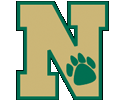 Thursday, August 26th, 2021Virtual and Face to FaceThe School Advisory Council meetings are open to the public, all are welcome to attend. Proposed AgendaWelcome and Call to Order: (Deanna Scheffer)Review May minutesPreview and VoteFinance Report: Account 1: $42,950  Account 2: $10,954.54
These are the amounts in the account as of August 13, 2021.  
Proposed 2021-2022 SAC meeting dates (8):September 23October 21November 18December 16January 20February 17  
(No meeting in March since the 17th is during Spring Break)April 21May 19Request of Funds: Geometry Department: Kristen Cockriel & Kaitlyn Carlos
                               Weightlifting: Tyler Jump
                              Principal Update:  School Improvement Plan
                                Mrs. Kunze New Business/Questions and Answers	AdjournProposed items for next meeting September 23rd, 2021 If you would like you may use the back of this agenda to take notesNotes:  